ГБОУ СОШ _________________________ района Санкт-ПетербургаШКОЛЬНЫЙ ТУР ОЛИМПИАДЫ ПО МАТЕМАТИКЕДЛЯ УЧАЩИХСЯ 1 КЛАССОВФ.И. ______________________________________ Класс ________«Знание — это абсолютная ценность нашего времени…»
М. Горький2013-2014На тарелке лежало 6 яблок. Два из них разрезали пополам. Сколько яблок на тарелке?Ответ: ________________________Идёт охотник из леса, а навстречу ему два охотника. Сколько всего охотников идет из леса?Ответ: ___________________Мама купила 4 шара красного и голубого цвета. Красных шаров было больше, чем голубых. Сколько шаров каждого цвета купила мама?Ответ: красных _____________голубых _____________На заборе сидели 8 птиц. Две сороки, воробей и шмель улетели. Сколько птиц осталось?Ответ: _____________В деревне Простоквашино на скамейке перед домом сидят Дядя Фёдор, кот Матроскин, пес Шарик и почтальон Печкин. Если Шарик, сидящий крайним слева, сядет между Матроскиным и дядей Фёдором, то Фёдор окажется крайним слева. Кто где сидит? Напиши.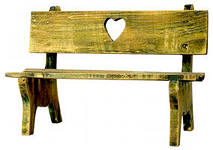 У Наташи 4 половинки груши. Сколько груш у Наташи?Ответ: ____________Три рыбки плавали в разных аквариумах. Красная рыбка плавала не вкруглом
и не в прямоугольном аквариуме. Золотая рыбка - не в квадратном и не в круглом. В каком аквариуме плавала зеленая рыбка?Ответ:                           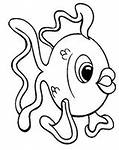 Вставь пропущенные числа:а) 2, 5, 3, 6, …б) 2, 4, …, 8, …                                            в) 11, …, 15, 17